Publicado en Móstoles el 13/06/2016 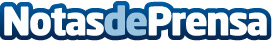 PiperLab apuesta por la investigación y la ciencia a través de 'post solidarios'La startup PiperLab pone en marcha un proyecto de post solidarios mediante el cual, referentes del mundo de la tecnología y la analítica participarán en el fomento de proyectos científicos y de investigación españoles, gracias a la publicación de artículos de Big Data y análisis de datos. La iniciativa se lleva a cabo a través de la plataforma de crowdfunding Precipita
Datos de contacto:Patricia Pascual 915991013Nota de prensa publicada en: https://www.notasdeprensa.es/piperlab-apuesta-por-la-investigacion-y-la Categorias: Medicina Telecomunicaciones Investigación Científica Emprendedores E-Commerce Solidaridad y cooperación http://www.notasdeprensa.es